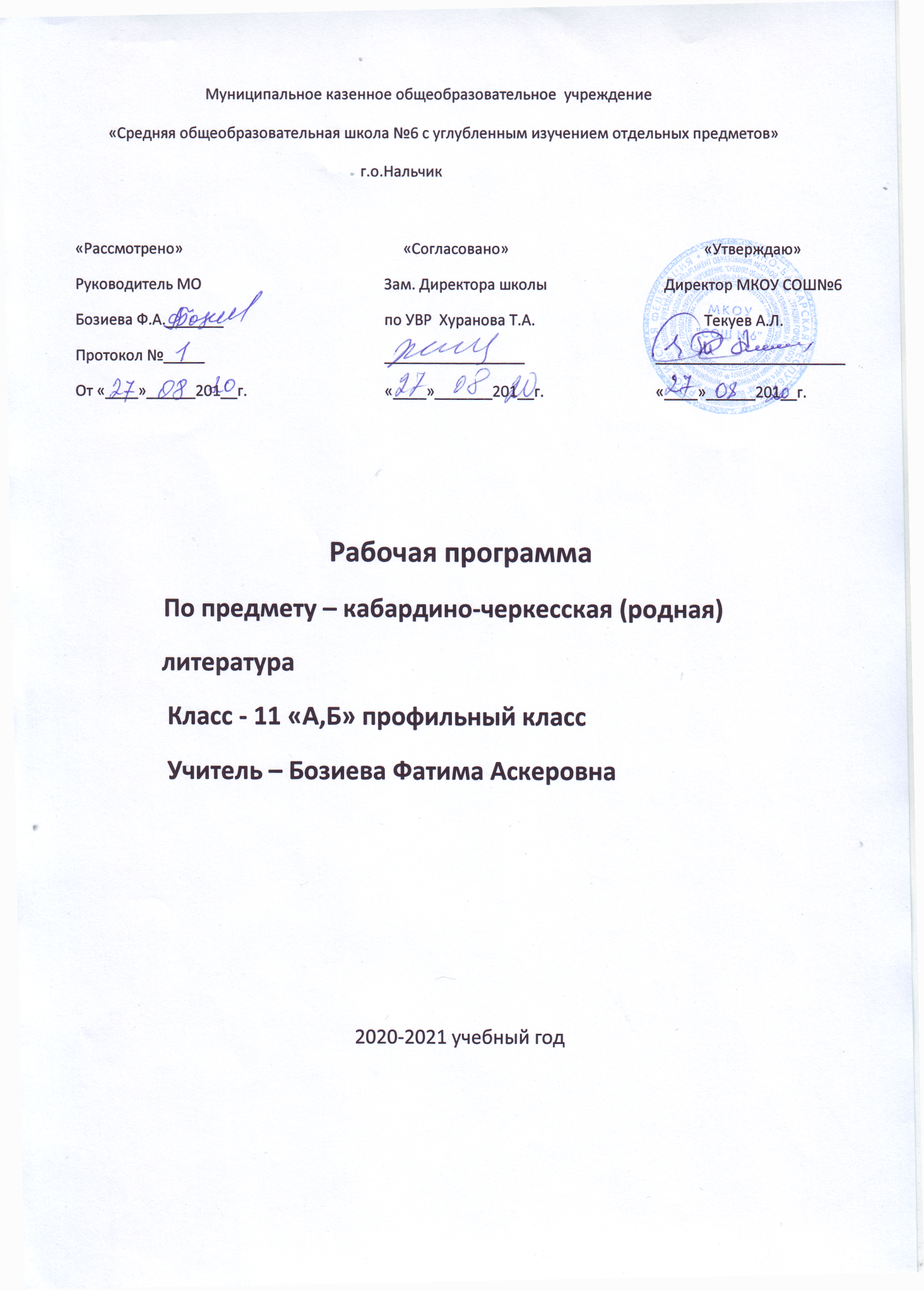                                                 1.Пояснительная записка                     Рабочая программа по кабардино-черкесской литературе для обучающихся 11 класса составлена в соответствии с нормативными документами:Закон «Об образовании» №273 от 29.12.2012г. (с.28 п.6); Закон КБР от 24.04.2014г.№23-РЗ «Об образовании» (с изменениями на:17.04.2017г.)  Приказ Минобрнауки России от 9 марта 2004 года №1312 «Об утверждении федерального базисного учебного плана и примерных учебных планов для общеобразовательных учреждений РФ, реализующих программы общего образования» (с изменениями от 20 августа 2008 года №241  . от 30 августа 2010 года №889, от 3 июня 2011 года №1994 ).Приказ Министерства Просвещения , науки и по делам молодежи КБР  от 13.08.2019 г. № 741 «Об утверждении примерного республиканского учебного плана  на 2019- 2020  учебный год для ОУ КБР , реализующих образовательные программы среднего общего образования». Программа составлена на основе примерной образовательной программы  по учебному предмету  «Адыгэ литературэ « (Кабардино- черкеская литература )   одобрена протоколом  Федерального учебно- методического  объединения по среднему  образованию №2/18 от 31.01.2018г., и №3/18 от 30.05.2018г. Основная образовательная программа среднего общего  образования   МКОУ «СОШ №6»Список учебников ОУ, рекомендованных  Министерством Просвещения  КБР  к использованию в образовательном процессе в образовательных учреждениях на 2020-2021 уч. год; Тимижев Х.Т., Балова Л.Ф.  Кабардинская литература(хрестоматие) 11 класс. Нальчик «Эльбрус»,  2013г.Учебный план МКОУ «СОШ №6» на 2020-2021 учебный годПоложение о рабочей программе МКОУ «СОШ №6» г.о. Нальчик.Учебный план МКОУ «СОШ №6» предусматривает  изучение кабардино-черкесской литературы в 11 классе 1 час в неделю и 34 часа в год.           Программэр зыхуэгъэпса мурадыр:Адыгэ литературэр егъэджынымкэ нэхъыщхьэу къалэнитI егъэзащIэ.Япэр – щIэныгъэ бгъэдэлъхьэнымрэ абы кърикIуэ дерсхэмрэщ. Программэм хэлъщ егъэджакIуэхэми еджакIуэхэми зыхащIэн хуейуэ щыт литературэ курсым и къалэн нэхъыщхьэхэмрэ ахэр гъэзэщIа зэрыхъуну IэмалхэмрэЕтIуанэр – къызэгъэпэщыныгъэ-зэпэлъытыныгъэ лэжьыгъэрщ: программэм щыубзыхуащ Iэмал имыIэу еджакIуэхэм ящIэн хуей Iуэхугъуэхэр, тхакIуэ нэхъ Iэзэхэр, литературэ  тхыдэм и лъэхъэнэхэр, литературэм и пкъыгъуэхэр.Адыгэ литературэр егъэджынымкIэ къалэнхэр: Курыт еджапIэхэм адыгэ (къэбэрдей-шэрджэс) литературэр щегъэджыным и къалэн нэхъыщхьэу мы къэкIуэнухэр къоув: - ныбжьыщIэхэм литературэм къыхахыу зэхэщIыкI лъагэрэ гъэсэныгъэ дахэрэ яхэлъу къэгъэтэджэныр; цIыхугъэм и щапхъэхэр, гуп хэтыкIэ хабзэхэр, благъэми хамэми яхуэфащэ пщIэмрэ нэмысымрэ къагурыIуэу, Хэкур фIыуэ ялъагъуу, жылагъуэ Iуэхухэмрэ щхьэзакъуэ гурыгъухэмрэ зэрагъэзэгъыфу, дэтхэнэми лъысыпхъэ пщIэр хуащIыжу къэхъуныр; - еджакIуэхэр я анэдэлъхубзэкIэ зекIуэ IуэрыIуатэмрэ тхыгъэ нэхъыфIхэмрэ щыгъуазэ щIыныр, абыкIэ хуэфащэ пщIэр анэдэлъхубзэм хуа-щIу икIи иригушхуэу къэгъэхъуныр, лъэпкъ литературэм и тхыдэмрэ нобэрей и щытыкIэмрэ куууэ щыгъэгъуэзэныр, абы и жанр нэхъыщхьэхэр, тхакIуэ-усакIуэхэр, тхыгъэ нэхъыфIхэр къагурыгъэIуэныр;- IуэрыIуатэм и лIэужьыгъуэхэр, литературэ  тхыгъэхэр псэкIэ зыхащIэу,  зэпкърахыфрэ абы хэлъ фIагъхэмрэ щыщIэныгъэхэмрэ литературэмрэ тхыдэмрэ ящыщ щапхъэхэр къагъэсэбэпурэ къагъэнахуэфу, езыхэми псалъэр эстетикэм и хабзэкIэ ягъэшэрыуэфу, литературэр гъуазджэм и нэгъуэщI пкъыгъуэхэм зэрадэгъуэгурыкIуэмрэ къазэрыщхьэщыкIымрэ IупщIу зэхащIыкIыу егъэсэныр.11-нэ классхэм хухэха Iыхьэм и къалэнщ: еджакIуэхэм нэхъапэм  ягъуэта щIэныгъэмрэ зэхэщIыкIымрэ я тегъэщIапIэу, лъэпкъ литературэм и тхыдэр (къежьапIэхэм къыщыщIэдзауэ иджырей зэманым къэсу) егъэджыныр; тхакIуэ щхьэхуэхэм а тхыдэм хуащIа хэлъхьэныгъэр ягъэщIэныр, абыкIэ адыгэ литературэм и зыужьыкIам, нобэрей теплъэм, ехъулIэныгъэ нэхъ ину иIэхэм щIэныгъэ хабзэкIэ хэгъэгъуэзэныр. Абы нэмыщIу, еджакIуэхэм щапхъэ ирикъун къахьурэ тхыгъэр зэпкърахыфу щытын хуейщ и бзэмкIэ, и гъэпсыкIэмкIэ, тхакIуэм и гурылъыр къызэригъэнахуэ нэгъуэщI IэмалхэмкIэ; икIи я Iуэху еплъыкIэр щыгъэлъэгъуа тхыгъэ укъуэдиякIэ (сочиненэ) къаIуэтэжыфу щытын хуейщ.2. Еджак1уэхэм щ1эныгъэрэ гъэсэныгъэрэ егъэгъуэтынымк1э гъэзэщ1эн хуей къалэн нэхъыщхьэу къыхуагьэувхэр:Адыгэ литературэр Iэмал имыIэу яджын хуейхэм ящыщщ. Абы къалэнышхуэ и пщэ къыдохуэ щIэблэр бзэм и IэфIыр зыхищIэу, фIагъ-дахагъымрэ гурымыхьымрэ зэхигъэкIыфу, лъэпкъми цIыхубэми лIэщIыгъуэкIэрэ къадэгъуэгурыкIуэ художественнэ дуней еплъыкIэ телъыджэр игъэбатэу къэхъунымкIэ. Ар зи акъыл зэфIэувэ ныбжьыщIэм щIэгъэкъуэн хуохъу и анэдэлъхубзэмрэ Хэкумрэ фIыуэ илъагъуу, дэтхэнэ лъэпкъми и фIыр илъытэу, дунейпсо щэнхабзэм щыгъуазэрэ езым и лъэпкъ щэнхабзэр абы ирилъытыжыфу къэхъунымкIэ.Литературэр убгъуауэ джыным кърокIуэ еджакIуэхэм я бзэм зиузэщIыныр, фIагъ-дахагъым и хабзэхэр бзэм зэригъэшэрыуэ Iэмалхэр къагурыIуэныр, лъэпкъ литературэм и зыужьыкIэмрэ и щытыкIэмрэ щыгъуэзэныр, абы и тхыдэм къыхэщ лъэхъэнэ нэхъ инхэр къыхагъэщхьэхукIыфыныр, художественнэ тхыгъэр и фIагъ-дахагъхэмкIэ екIуу зэпкърихыфу есэныр, литературэм и теориемрэ и хабзэ нэхъыщхьэхэмрэ ящIэныр.Художественнэ литературам икук1э мыхьэнэшхуэ и1эщ, лъэныкьуэ псомк1и зызыужьа ц1ыху гьэхьэзырынымк1э, абы и нравственнэ, эстетическэ щытык1эхэр общестеэм къызэригьэувым тету узэщ1ынымк1э.Еджап1эм щадж адыгэ литературэм кьызэищ1еубыдэ адыгэ тхак1уэхэмрэ усак1уэхэмрэ я тхыгьэ нэхъыф1хэу еджак1уэхэм я ныбжь елъытак1э кьагуры1уэну щытхэр, шэрджэс, адыгей, кьэбэрдей литературэхэм я лъабжьэр зыгьэт1ыльа ик1и абыхэм нзхъ хэльхьэныгьэшхуэ хуэзыщ1ахэм я тхыгьэ кьыхэхахэр.Щ1эблэр гъэсэнымк1э лэжьыгьэм нэхъыщхьэу хэлъын хуейхэм ящыщщ ц1ыхугъэшхуэр, лэжьыгьэмрэ лъэпкъ кулътурэмрэ гу къабзэк1э бгъэдэтыным хуэущииныр, напэм, хабзэм, гъащ1эм къемызэгь 1уэхугьуэхэм гущык1, 1эщ1ыб хуэщ1ыныр. А лэжьыгьэшхуэ гугъур зи пщэм нэхъ кьыдэхуэр еджап1эрщ. Адыгэ литературэр школым шегъэджыным и къалэн нэхъыщхьэхэм щышщ еджак1уэхэр искусствэм и псалъэм, ц1ыхубэ 1уэры1уатэмрэ литературэмрэ куууэ хэшэныр ик1и ахэр и лъабжьэу еджак1уэхэм я зэхэщ1ык1ым зегьэужьыныр, нравственнэ ик1и художественнэ я лъэныкъуэк1э зегьэузэщ1ыныр.Литературэм и урокхэр зьггещ1ыхьар художественнэ тхыгьэхэм я текстхэм елэжьынырщ.11 классым щеджэ еджак1уэхэм ящ1эн хуейщ:Литературэм и теорием ехьэлIауэ еджапIэр къэзыухым ищIапхъэхэр-Художественнэ литературэр псалъэр зи лъабжьэ гъуазджэм и лIэужьыгъуэу зэрыщытыр.-Художественнэ образыр. Зэманымрэ гъащIэмрэ.-КупщIэмрэ теплъэмрэ. Поэтикэр.-ТхакIуэм и гупсысэмрэ ар къызэригъэлъагъуэ щIыкIэмрэ. Езым къигупсысауэ, щымыIауэ Iуэхум къыхишэхэр. Фантастикэр.-Тхыдэ-литературэ гъуэгуанэр. Литературэ унэтIыныгъэхэмрэ гуэж зэмылIэужьыгъуэхэмрэ: классицизм, сентиментализм, романтизм, реализм, символизм, акмеизм, н. Лъэпкъ тхакIуэшхуэхэм я гъащIэмрэ я литературэ лэжьыгъэхэмрэ.Литературэм и пкъыгъуэхэр: эпос, лирикэ, драмэ. Литературэм и жанрхэр: роман-эпопее, роман, повесть, рассказ, очерк, притчэ; поэмэ, балладэ, уэрэд; лирикэ усэ, элегие, эпиграммэ, одэ, сонет; комедие, трагедие, драмэ.-ЛIыхъужьым и  бзэм хэлъ щхьэхуэныгъэхэр: диалог, монолог, и щхьэм хужыIэжыныгъэ. КъэIуэтэжыкIэр.-Пкъыгъуэ. Дамыгъэ. ЩIагъыбзэ.-Психологизмыр. ЦIыхубэм еиныгъэ. Тхыдэр.-Сатирэ, гушыIэ, ауан, щIэнакIэныгъэ. Гротеск.-Художественнэ тхыгъэм и бзэр. Художественнэ тхыгъэм къызэриIуатэ-зэригъэлъагъуэ Iэмалхэр: зэгъэпщэныгъэ, эпитет, метафорэ, метонимие. Макъытхыр: аллитерацэ, ассонанс.-Гиперболэ. Аллегорие.-ХъэтI (стиль).--Литературэ критикэ.Адыгэ литературэр джын зыухам и къалэнщ ищIэну/къыгурыIуэну: -псалъэр зи лъабжьэ гъуазджэм образыр и щэн нэхъыщхьэу зэрыщытыр;-иджа тхыгъэр зытеухуар, абы къыщыхъу-къыщыщIэхэр;-лъэпкъ тхакIуэ пажэхэм я гъащIэмрэ я литературэ лэжьыгъэхэмрэ;хузэфIэкIыу щытыну:-литературэ тхыгъэр зытеухуар гъэхуауэ къэIуэтэжыныр;-художественнэ тхыгъэр анализ щIыныр, тхыдэмрэ литературэм и теориемрэ и тегъэщIапIэу (тематикэр, тхакIуэм къиIэт Iуэхугъуэ нэхъыщхьэр, тхыгъэм къыхэхыпхъэ ущииныгъэ-гъэсэныгъэ мыхьэнэр, образхэм я гъэпсыкIэр, композицэм, бзэм, художественнэ Iэмалхэм я къэгъэсэбэпыкIэр) художественнэ тхыгъэм и купщIэр, и мыхьэнэр къызэIухыныр; зэджа тхыгъэм щыщ пычыгъуэ гуэр къищтэу зэпкърыхыныр, Iуэхугъуэ нэхъыщхьэм ар зэрыпыщIар гъэнэIуэныр;-художественнэ литературэр жылагъуэ гъащIэм егъэпщэныр, щэнхабзэм дежкIэ абы и мыхьэнэр гъэбелджылыныр; зэджа художественнэ тхыгъэм хэхауэ тхыдэ Iуэхугъуэ гуэрым е цIыху псоми я зэхуэдэу хэлъыр къыхэгъэщыныр; лъэпкъ литературэм и темэ нэхъыщхьэхэмрэ «гъуэщауэ» абы къыхэхуахэмрэ зэхэгъэщхьэхукIыныр; тхыгъэр дунейм къыщытехьа лъэхъэнэм щэнхабзэм щытепщэу щыта унэтIыныгъэ нэхъыщхьэм ар зэрыхущытыр;-тхыгъэр зыхыхьэ литературэ пкъыгъуэр, жанрыр зэхэгъэкIыныр;-литературэ тхыгъэ зэмылIэужьыгъуэхэр зэгъэпщэныр;-тхакIуэм и Iуэху еплъыкIэр къыхэгъэбелджылыкIыныр;-гъэхуауэ, бзэм и хабзэхэм тету тхыгъэм къеджэныр;-зэджа тхыгъэм зригъэгупсысахэм, абы къыщыIэта Iуэхугъуэхэм зэхэщIыкIыгъуэу тепсэлъыхьыжыныр;-зэджа тхыгъэм рецензэ иритыну, сочиненэ итхыну.  Зригъэгъуэта щIэныгъэр къыщигъэсэбэпыфу щытыпхъэщ:-Iуэхугъуэ гуэрым щытепсэлъыхькIэ е тхыгъэ щигъэхьэзыркIэ;-зэпсэлъэныгъэхэр щригъэкIуэкIкIэ е Iуэху еплъыкIэ зэтемыхуэ гуэрхэр щызэригъапщэкIэ;-щэнхабзэм щIэуэ къыхыхьахэм щыгъуазэ защыхуищIкIэ, абыхэм яIэ эстетикэ мыхьэнэр щигъэбелджылыкIэ;-нэхъ дэзыхьэх литературэ унэтIыныгъэхэр щиубзыхукIэ, абы хыхьэ художественнэ тхыгъэхэр къыщыхихкIэ;-лъэпкъ тхакIуэхэм я IэдакъэщIэкIхэм ящыщу нэхъ игу ирихьахэр къыщыхихкIэ, ахэр нэгъуэщI лъэпкъ литературэхэм, щэнхабзэм и хэлъхьэныгъэ щхьэпэхэм щаригъапщэкIэ. Литературэмк1э щагъэзэщ1эн хуей тхыгьэ, жьэры1уатэ лэжьыгьэ нэхъыщхьэхэр:- Художественнэ тхыгъэхэм гъэхуауэ ик1и зэхэщ1эгьуэу кьеджэн.- Жьэрыгуатэу е тхыгьэк1э зытепсэлъыхьынум и план зэхэлъхьэн.- Художественнэ тхыгьэ яджым теухуауэ тхыгъэуи жьэры1уатэуи проблемэ щытык1э и1эу сочиненэ-рассужденэ къызэгъэпэщын.  - Публицистическэ щытык1э зи1э сочиненэ-рассужденэ жьэры1уатэуи тхыгьэк1и къызэгъэпэщын.- Очерк, публицистическэ, литературно-критическэ тхыгъэхэр (статьяхэр) егьэтхын.- Зы лэжьыгъэ щхьэхуэм е лэжьыгьэ зыбжанэм ипкъ итк1э литературнэ темэ гуэрым теухуа доклад, реферат егьэтхын.- Езыр-езыру къызэджа тхылъым е тхыпъэм, зэплъа кинофильмым, телевизионнэ къэтыныгьэм, спекгаклым, сурэтым, музыкальнэ произведенэм теухуа рецензэ егьэтхын.  Литературэмк1э 5-11 классхэм я еджак1уэхэм хуагъэув оценкэхэм и пщалъэхэр.1)Жьэры1уатэу къат жэуапым хуагъэув оценкэхэр:  «5»ягъэув,ядж произведенэм и текстыр тэмэму ищ1эмэ ик1и къыгуры1уэмэ;лъэхъэнэм,гъащ1эм епхауэ произведенэр зэпкърихмэ;и бзэр дахэмэ ик1и къулеймэ;гъэхуауэ ик1и зыхищ1эу,псынщ1агъ мардэм тету къеджэмэ. «4» ягъэув,ядж произведенэм и текстыр тэмэму ищ1эмэ ик1и къыгуры1уэмэ;лъэхъэнэм,гъащ1эм епхауэ произведенэр зэпкърихыфмэ, и бзэр,къеджэк1эр мы1еймэ. Ауэ и жэуапым щыщ1эныгъэу зы е т1у нэхъыбэ хэмытмэ. «3» ягъэув,ядж произведенэр зэрищ1эр ик1и къызэрыгуры1уэр и жэуапым къуигъащ1эмэ;произведенэм щытепсэлъыхьк1э лъэхъэнэм,гъащ1эм иримыпхыфмэ;и бзэм и къеджэк1эм щыщ1эныгъэ куэд и1эмэ;и жэуапым зэк1элъык1уэк1э тэмэм имы1эмэ. «2» ягъэув, ядж произведенэм и текстым емыджамэ,содержанэри щ1агъуэу имыщ1эмэ,литературэм и теорием щыщ гуэрхэри  имыщ1эмэ;и бзэм,къеджэк1эм зык1и арэзы укъимыщ1мэ.   Сочиненэхэм хуагъэув оценкэхэр: «5»  ягъэув: лэжьыгъэм и содержанэм темэр нэгъэсауэ къызэпкърих-мэ;содержанэр зэк1элъык1уэу къа1уэтэжамэ; лэжьыгъэр бзэ къулей-к1э,шэрыуэк1э тхамэ; лэжьыгъэр и ухуэк1эк1и зэхэлъык1эк1и къызыхуэ-тыншэу гуры1уэгъуэмэ;орфографическэ,пунктационнэ щыуагъэ хэмытмэ.  «4» ягъэув: лэжьыгъэм и содержанэм темэр мы1ейуэ  къызэпкърихмэ; Содержанэр къызэри1уэтэжым ныкъусаныгъэ мащ1э ф1эк1 хэмытмэ;лэжьыгъэр зэрытха бзэм и къулеягъым арэзы укъищ1мэ; орфографическэ  щыуагъэу 2-рэ пунктационнэу 2-рэ е 1-рэ ф1эк1 хэмытмэ. «3» ягъэув: лэжьыгъэм и содержанэм темэр къызэпкърихмэ,ауэ щыуагъ гуэрхэр хэтмэ;ибзэр мыкъулеймэ; орфографическэ  щыуагъэу 4-рэ пунктационнэу 2-рэ е 1-рэ хэтмэ. «2» содержанэм темэр къыхэпкъримыхмэ;лэжьыгъэм щыуагъэ куэд хэтмэ,и бзэр къулейсызмэ, орфографическэ  щыуагъэу 5-рэ пунктационнэу 3 хэтмэ.4. Егъэджэныр зэрызэхылъымрэ абы къызэщ1иубыдэмрэ.Программэр Iыхьэ щхьэхуэурэ зэхэтщ: 1) хэзыгъэгъуазэ; 2) Iыхьэ нэхъыщхьэ – мыбы къыщыгъэлъэгъуащ зэгъэджапхъэ темэхэр, зи тхыгъэ егъэщIапхъэ авторхэр, ахэр зэрызэкIэлъыхьыпхъэ, егъэджэн лэжьыгъэр зэрыгуэшыпхъэ лъэхъэнэу къэувхэр; 3) еджакIуэхэм къагъэлъэгъуапхъэ щIэныгъэм и гъуазэхэр; 4) егъэджакIуэхэмрэ еджакIуэхэмрэ къагъэсэбэпыпхъэ щIэныгъэ лэжьыгъэхэр. Иджырей адыгэ литературэм къиIэт темэхэмрэ зэфIих Iуэхугъуэ гугъухэмрэ (цIыхумрэ зауэмрэ; лъэпкъымрэ тхыдэмрэ; цIыху щхьэ закъуэмрэ ар зыхэт, зыдэлажьэ, зыдэпсэу гупымрэ; и IуэхущIафэмкIэ цIыхум ихь жэуаплыныгъэр; цIыхумрэ ар къэзыухъуреихь дунеймрэ; цIыхумрэ щIыуэпсымрэ, н.). Лъэпкъым къыдекIуэкI хабзэ-зэхэтыкIэ нэхъыфIхэмрэ зэманым къигъэщI лъапIэныгъэ нэхъыщхьэхэмрэ и гъуазэу литературэм зэрызиужьыр. Художественнэ литературам икъук1э мыхьэнэшхуэ и1эщ, лъэныкъуэ псомк1и зызыужьа ц1ыху гъэхьэзырынымк1э, абы и нравственнэ, эстетическэ щытык1эхэр обществэм къызэригьэувым тету узэщ1ынымк1э.Художественнэ литературэр еджап1эм зэрыщаджым кьызэщ1еубыдэ адыгэ литературэм и тхыгъэ нэхъыф1, зи зэхэлъык1эрэ ухуэк1эрэк1э, еджак1уэхэм я ныбжьрэ щ1эныгьэк1эрэ къезэгьхэр, (литературэм и теориемрэ тхыдэмк1эрэ нэхъ гу зьлъытапхъэ гуры1уэгьуэхэр), абы кьыдэк1уэу адыгэбзэм и шэрыуагьым, и дахагьым шызыгьэгьуазэ 1уэхугьуэхэр, кьинэмыщ1хэри.Иджырей зэманым, псом хуэмыдэу, зэхъуэк1ыныгъэ инхэр къыщыхъу лъэхъэнэм, хуэфащэ гулъытэ игьуэтын хуейщ литературэ урокым, абы щек1уэк1 еджэныгъэ-гьэсэныгьэ, идейно-нравственнэ, эстетичесэ гьэсэныгьэ лэжьыгьэхэм.Программэм увып1эшхуэ щеубыд еджак1уэхэм я гупсысэр жьэры1уатэуи тхыгьэк1и къа1уэтэфу егьэсэным, Абы къыхэк1к1э дэтхэнэ зы урокми бзэм зезыгьэужь лэжьыгьэ гуэр щегьэк1уэк1ын хуейуэ программэм къегъэув. Ар дыдэмк1э бзэмрэ литературэмрэ егьэджыным яку зэпыщ1эныгьэ дэлъыныр программэм убзыхуа щохъу.Абы къыдэк1уэу программэм гулъытэшхуэ щыхуэщ1ащ жьэры1уатэу е тхьыгьэк1э хъыбар гуэрхэр кьэ1уэтэжыным, сурэтхэм теухуа сочиненэ еджак1уэхэм ятхыным, езыхэм я нэгу щ1эк1а 1уэхугьуэ гуэрхэм тепсэлъыхьыжыным. Абыхэм хуегьэджэн ик1и апхуэдэ лэжьыгъэхэр егьэк1уэк1ын папщ1э, программэм класс кьэс шхьэхуэу зэман пыухык1а хухех.Художественнэ тхыгьэхэм я эмоционально-эстетическэ гъэсэныгъэмк1э мыхьэнэшхуэ и1эщ тхак1уэм и гьащ1эм е тхыгьэхэм кьыщыгьэлъэгьуа историческэ 1уэхугьуэхэм теухуауэ, е нэхъапэм яджа, щыгьуазэ зыхуэхъуа художесгвеннэ тхыгьэ гуэрхэр иджы яджым егьэпщэным теухуауэ, е сурэтхэм нэ1уасэ хуэщ1ыным, нэгьуэщ1хэми теухуауэ егьэджак1уэм иригьэк1уэк1 хэзыгъэгьуазэ е зэпкьрызых лэжьыгьэм.Художественнэ тхыгьэм къеджа нэужьк1э, ар зытепсэлъыхьыр ягурыгьэ1уэнымк1э щ1адзэ. Абык1э ирагьэк1уэк1 лэжьыгьэр и тепльэк1и и зэхэлъык1эк1и зэмыл1эужьыгьуэу щьтынк1э хъунущ, п с а л ъ э м  п а п щ I э, апхуэдэхэщ: упщ1эхэм жэуап етын, планыншэу (план къамыгъэсэбэпу) къэ1уэтэжын, щ1агъуэ хамылъхьэу (езы текстым къи1уэтэжым и гьунэгьуу) е к1эщ1у къэ1уэтэжын. Темэ щхьэхуэхэм яхуэфэщэн цигатэхэр къыхэхын, пычыгъуэ щхьэхуэхэр зытепсэлъыхьыр нэхъыф1у къагуры1уэнымк1э нэхъ гу зылъытапхъэу хэтхэм къытегъэзэжурэ къеджэн.Еджак1уэхэм ящ1э псалъэ бжыгьэхэм хэхъуэнымк1э хэк1ып1э инхэр къыдат художественнэ тхыгьэхэм я щапхъэ нэхъыф1хэм. Абы и лъэныкьуэк1э словарнэ лэжьыгьэм мыхьэнэшхуэ и1эщ. Литературнэ къеджэныгъэ урокым щадж тхыгьэм ущрохьэл1э зи мыхъэнэр еджак1уэхэм къагурымы1уэ е текстым къызэрыщыхьа елъытак1э зи мыхьэнэм щымыгъуазэ псалъэхэм.Х1 классым еджак1уэхэм нэ1уасэ зыхуащ1ынухэщ ди тхак1уэ, усак1уэ нэхъыжь дыдэхэм ящымыщми, ахэм ныбжьк1э як1лъык1уэ, ди литературэр л1ып1э изыгьэувахэм. Программэм гулъыпэшхуэ щыхуащ1ащ классщ1ыб еджэныгьэмрэ еджак1уэхэм я бзэм зегьэужьынымрэ.Классым щаджхэм нэмыщI яджыпхъэ тхыгъэхэр:Н а л о  З.М.  «Урыху Iубыгъуэ» усэ тхылъыр.I у т I ы ж  Б.Къу. «Нартхэ я дыгъэ», «Кхъужьеибэ» пьесэхэр.Ш и н к у б э  Б. «ЖылакIэ» романыр.М э л б а х ъ у э Е.Т. «Шынагъуэт Iуащхьэмахуэ кIуэ гъуэгур», «ЩомыгъэтIылъам щылъыхъуэ» романхэр.С о н э  А.Къ. «Iэгу-махуэ IэщI-жэщ» усэ тхылъыр.К ъ э ж э р  Хь.Хь. «Усыгъэхэр» усэ тхылъыр.М ы к ъ у э ж ь  А.Хь. «Лъэхъэнэ» усэ тхылъыр.  11-нэ классым литературэмк1э щагьэзэщ1эн хуей тхыгьэ, жьэры1уатэ лэжьыгьэ     нэхъыщхьэхэр:- Художественнэ тхыгъэхэм гъэхуауэ ик1и зэхэщ1эгьуэу кьеджэн.- Жьэрыгуатэу е тхыгьэк1э зытепсэлъыхьынум и план зэхэлъхьэн.- Художественнэ тхыгьэ яджым теухуауэ тхыгъэуи жьэры1уатэуи проблемэ щытык1э и1эу сочиненэ-рассужденэ къызэгъэпэщын.  - Публицистическэ щытык1э зи1э сочиненэ-рассужденэ жьэры1уатэуи тхыгьэк1и къызэгъэпэщын.- Очерк, публицистическэ, литературно-критическэ тхыгъэхэр (статьяхэр) егьэтхын.- Зы лэжьыгъэ щхьэхуэм е лэжьыгьэ зыбжанэм ипкъ итк1э литературнэ темэ гуэрым теухуа доклад, реферат егьэтхын.- Езыр-езыру къызэджа тхылъым е тхыпъэм, зэплъа кинофильмым, телевизионнэ къэтыныгьэм, спекгаклым, сурэтым, музыкальнэ произведенэм теухуа рецензэ егьэтхын.Литературэмк1э урокхэм дыщ1агьу факультативнэ лэжьыгьэхэри классщ1ыб лэжьыгьэри, кружокхэм щрагьэк1уэк1 лэжьыгьэхэри; утренникхэр, музей, театрхэм шэныр, концертхэм, кинофильмхэм еплъыныр, литературнэ краеведениер, нэгьуэщ1хэри.11 классым еджак1уэхэм зэрыдэлажьэ методхэмрэ урок л1эужьыгъуэхэмрэ, къагъэсэбэп технологиехэр, краеведческэ материалхэр. Епщык1узанэ классым егъэджак1уэмрэ     еджак1уэхэмрэ я лэжьыгъэхэр я лэжьыгъэр къызэгъэпэща зэрыхъу щ1ык1э елъытак1э метод нэхъыщхьэхэм щыщщ:     - Егъэджак1уэм щ1эныгъэр зэрыбгъэдилъхьэ щ1ык1эхэр;     - Еджак1уэхэр езыр-езыру зэрылажьэ щ1ык1эхэр.  Егъэджак1уэм  щ1эныгъэ еджак1уэхэм хзэрыбгъэдилъхьэ щ1ык1эхэм хохьэ:рассказ, объясненэ, беседэ, школ лекцэ жыхуэт1эхэр;Еджак1уэхэр езыр-езыру зэрылажьэ щ1ык1эхэм хохьэ зэреджэ тхылъхэм елэжьыныр, к1элъыплъыныгъэхэр, практическэ творческэ, исследовательскэ лэжьыгъэхэр, нэгъуэщ1хэри.Урокхэр л1эужьыгъуэ зыбжанэу ек1уэк1ынущ:-темэщ1э щрат урок;- яджыр щызэрагъэуб урок;- еджак1уэхэм я щ1эныгъэмрэ есэныгъэхэмрэ къыщапщытэ урок.Урок егъэк1уэк1ык1э л1эужьыгъуэхэм хохьэ:Комбинированнэ урокхэр, къэхутэныгъэ щрагъэк1уэк1 урокхэр, проектнэ урокхэр, урок-экскурсиехэр,творческэ урокхэр, урок-джэгухэр, интегрированнэ урокхэр, нэгъуэщ1хэри.Урокхэм къыщыдгъэсэбэпынущ къезэгъ нэрылъагъу пособиехэр, техническэ 1эмэпсымэхэр, проекторыр.                                                 4.Тематическое планирование5. Методическэ лэжьыгъэхэмрэ пособиехэмрэ:Адыгэ литературэмк1э программэхэр, 5-11 классхэр. Налшык, 2010Тимижев Х.Т., Балова Л.Ф.  Кабардинская литература(хрестоматие) 11 класс. Нальчик «Эльбрус»,  2012г.Абазэ А. Ч. Къэбэрдей тхакIуэхэр. Налшык, 1999.Абазэ А., Тэнащ Т. Къэбэрдей драматургиер 1920- 1930 гъэхэм. Налшык, 2003.АбытIэ В.Къ. Адыгэ тхакIуэхэр. Черкесск, 2007.Къэбэрдей усэм и антологие. ХХ лIэщIыгъуэ. Налшык, 2009.Къэжэр Хь. Хь. Уэрэд щIаусыр. Налшык, 2008.Къэрмокъуэ Хь. Гъу. Тхыгъэхэр. Налшык, 1997.КIурашын Б. М., Вэрыкъуэ В. Хъ. Дыгъэпсым пэлыд тхыгъэхэр. Налышк, 1975.КIурашын Б. М. Лъэпкъ гъуазэ. Налшык, 2000.Нало З. М. Лъабжьэмрэ щхьэкIэмрэ. Налшык, 1991.Налоев З. М. Этюды по истории культуры адыгов. Нальчик, 2009.Писатели Кабардино-Балкарии. Нальчик, 2003.Сокъур М. Хь. Тхыгъэхэр. Налшык, 1995.Къэгъэсэбэпыпхъэ псалъалъэхэр:Адыгэбзэ псалъалъэ. Москва, 1999.Адыгэбзэ фразеологизмэхэм я псалъалъэ. Налшык, 2001.Апажэ М. Л., КIуэкIуэ Ж. Н. Урыс-адыгэ псалъалъэ. Налшык, 2008.Дзыгъуанэ Р. Хь., Шэру Н. Гъу. Адыгэбзэм и синонимхэм я псалъалъэ. Налшык, 1997.ЗекIуэрей Н. Н. Урыс-адыгэ термин псалъалъэ. Налшык, 1999.Урыс Хь. Щ., Зэхъуэхъу Л. Хь. Адыгэбзэм и орфографическэ псалъалъэ. Налшык, 1982.Хьэкъун Б. И. Адыгэ къэкIыгъэцIэхэр. Налшык, 1992.ЩхьэщэмыщI Хь. Хь. АдыгэцIэ зиIэ псэущхьэхэр. Налшык, 1998.Щхьэгъэпсо С. Хь., Слон Л. Хь. КъэкIыгъэхэм я адыгэцIэхэр. Налшык, 1994.П с о м и  х у х а х: тхыгъэхэр егъэджыным (Иджырей адыгэ литературэ – сыхь.26; 26(Хэхэс адыгэ тхак1уэхэм я тхыгъэхэр- сыхь.3)3бзэм зегъэужьыным сыхьэти 4; 4(сочиненэм и темэхэр: «Псэм и жэнэтыр лъагъуныгъэрщ», «Щ1эблэ узыншэ уи1эмэ-ужьыщхьэмахуэщ» 4яджар къегъэпщытэжыным сыхьэти 1. 1№ урокаНаименование раздела/ темы урокаКоличество часов, отводимых на изучение раздела/темы( в том числе контрольных. практических, лабораторных, работ)Дата проведенияДата проведения№ урокаНаименование раздела/ темы урокаКоличество часов, отводимых на изучение раздела/темы( в том числе контрольных. практических, лабораторных, работ)По плануПо фактуИджырей адыгэ литературэ301Хэзыгъэгъуазэ .Нало Заур. Къру закъуэ. Мусэрэ Мусэ и дыдымрэ. Т1ыт1у и дыгъэ шыщ1эр. 12«Хьэбалэ и пхъэ гуащэр.  Литературэм и теорие. Рассказ. Новеллэ. Очерк.13Нало З. «Анэ». «Щ1ымахуэ». «Гъуэгущхьит1ыр щызэхэк1ым». 14Классщ1ыб еджэныгъэ: Нало Заур. «Урыху 1убыгъуэ»15Къэрмокъуэ Мухьэмэд и гъащ1эмрэ и литера -турнэ лэжьыгъэмрэ.«Къоджэм уигъэжейркъым»16Тхьэгъэзит Зубер и гъащ1эмрэ и литературнэ лэжьыгъэмрэ. «Лъахэ уэрэд» «.Си адэм и фэеплъу» усэхэр17Маф1эдз Сэрабий и гъащ1эмрэ и литературнэ лэжьыгъэмрэ. «Мыщэ лъэбжьанэ» романыр.18«Мыщэ лъэбжьанэ»  Литературэм и теорие. Роман. Роман эпопее19Къагъырмэс Борис и гъащ1эмрэ и литературнэ лэжьыгъэмрэ. «Къурш  ажэм и л1эк1э».«Щымы- 1эж мэз». Лъагъуныгъэм и къарур»усэхэр110Сочиненэм хуэгъэхьэзырын111Сочиненэ «Псэм и жэнэтыр лъагъуныгъэрщ»112Къэжэр П. и гъащ1эмрэ и литературнэ лэжьы -гъэмрэ. « Щ1алэгъуэ». «Гугъэ.» « Мы дунейшхуэм и дахагъыр»113Елгъэр Кашиф и гъащ1эмрэ и литературнэ лэжьыгъэмрэ. «Щыуагъэ» романыр.114Журт Б.и гъащ1эмрэ и литературнэ лэжьы -гъэмрэ. « Мэрэмэжьей». «Унагъуэ»115Хьэх Сэфарбий. «Пшапэ бзыгъэ». «Си хъуреягък1э» тхыгъэхэр.1161ут1ыж Борис и гъащ1эмрэ и литературнэ лэжьыгъэмрэ. «Вагъуэбэ жэщыр псысэ дахэу», «Сэ ныщхьэбэ уэ сыпщ1эгупсысыр»Усэхэр1171ут1ыж Борис «Тыргъэтауэ» пьесэр118Классщ1ыб еджэныгъэ: 1ут1ыж Борис «Нартхэ я дыгъэ»119Мэзыхьэ Борис и гъащ1эмрэ и литературнэ лэжьыгъэмрэ. «Бжьыхьэр пщ1ащэ пылъэлъыжыгъуэщ» повестыр.120Сочиненэм хуэгъэхьэзырын121Сочиненэ «Щ1эблэ узыншэ уи1эмэ-ужьыщхьэмахуэщ»122Дыгъужь Къурмэн и гъащ1эмрэ и литературнэ лэжьыгъэмрэ. «Лъэ1у». «Адэжь щ1ыналъэм». «Пщэдджыжь дыгъэ»123Бещтокъуэ Хьэбас. «Къэбэрдей» (гук1э)124Бештокъуэ хь. «Уэ уи бзэр си къэралыгъуэщ». «Мамэ». «Епэрхэр». «Мывэ лъэхъэнэ».125Дэбагъуэ Мухьэмэд. «Анэр нэм хуэдэщ» пьесэр126Бицу Анатолэ и гъащ1эмрэ и литературнэ лэжьыгъэмрэ. «Сэ къэзгъэк1ыркъым мэш», «Сурэт», «Къосыр уэс» усэхэр.127Бемырзэ Мухьэдин и гъащ1эмрэ и литературнэ лэжьыгъэмрэ. «Адыгэбзэ», « Анэм и псалъэ».  «Адыгэ пщащэ». «Къру макъ».128Ацкъан Руслъан «Лэскэн аузым», «Адыгэл1 нэсхэ», «Насып гъуэгур» усэхэр129Ацкан Р. «Мылъкум дихьэхахэр», «Дунейм сызэролъэ1ур» Лит. и теорие. Психологизимэр.130Мыкъуэжь Анатолэ и гъащ1эмрэ и литературнэ лэжьыгъэмрэ. «Ди кхъухьыр», «Согъэщ1агъуэ», «Егъэлеяуэ мы щ1ылъэм» усэхэр1Хэхэс адыгэ тхак1уэхэм я тхыгъэхэр331Хьэгъур 1эхьмэд «Лъэхъу». Кубэ Шэбэн.  «1уа щхьэмахуэ». Натхъуэ Къадыр. Щхьэлажьэ132Уэтэр Сэмий. «Жыг къудамэ».   Инэмыкъуэ Мулид. «Тенджызым йопсалъэ ныуэжьыр. Хэку зимы1эр сыту насыпыншэ».  133Багъ Яшар. «Дэшэхыгъуаф1э щхьэ дыхъуат?»1Къытегъэзэжыныгъэ 134Гъэ псом яджар къэпщытэжын1